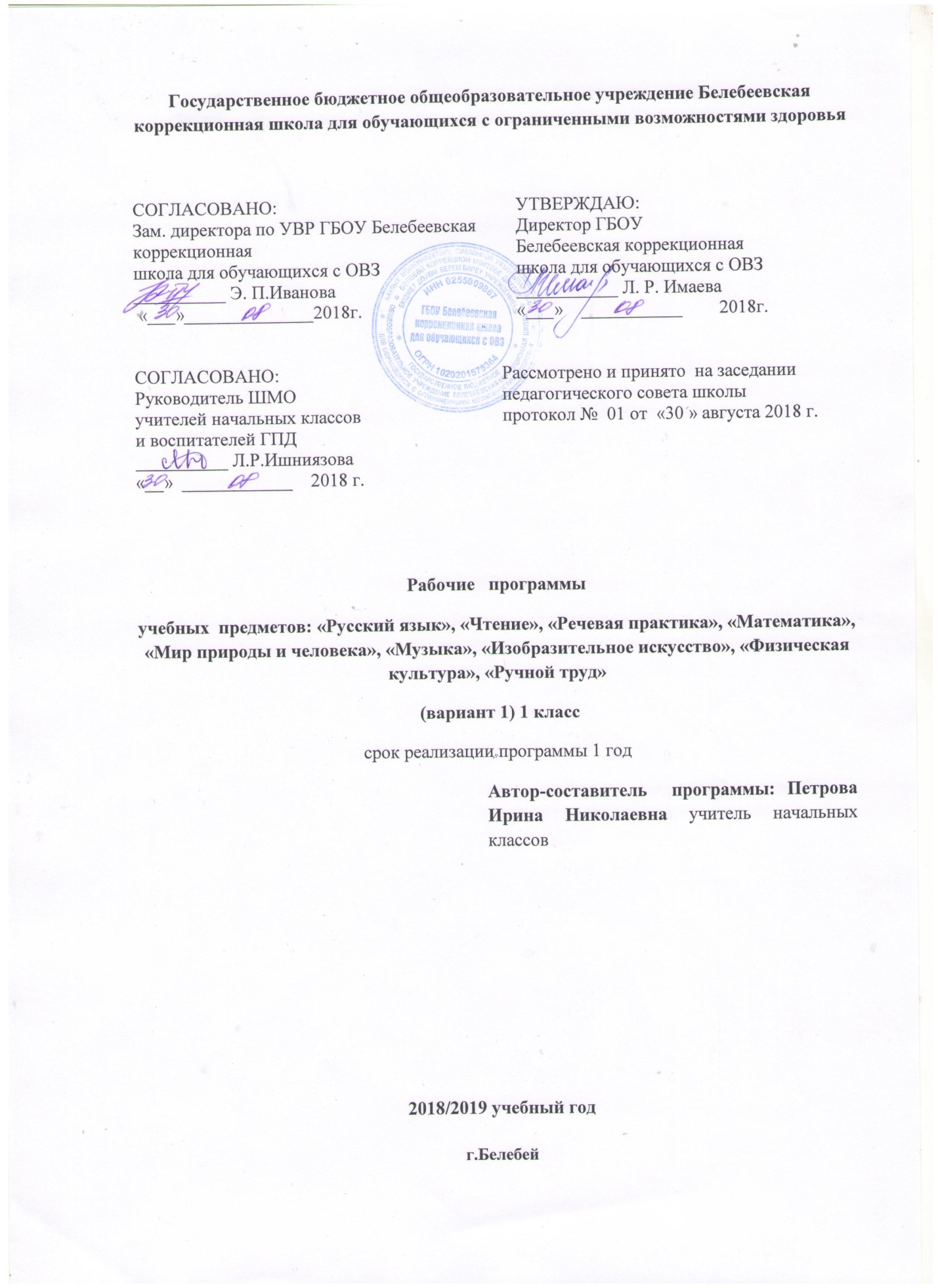 Аннотация к рабочей программе (вариант 1) 1 классI.Русский язык   Рабочая программа по русскому языку для 1 класса разработана в соответствии с: - Федеральным Законом от 29.12.2012 № 273-ФЗ «Об образовании в Российской Федерации»; - Порядком организации и осуществления образовательной деятельности по основным общеобразовательным программам – образовательным программам начального общего, основного общего и среднего общего образования, утвержденным приказом Министерства образования и науки Российской Федерации от 30.08.2013 № 1015 (с изменениями на 17 июля 2015 г.); - Приказом Министерства образования и науки Российской Федерации от 19.12.2014 № 1599 "Об утверждении федерального государственного образовательного стандарта образования обучающихся с умственной отсталостью (интеллектуальными нарушениями)"; - СанПиН 2.4.2.2821-10 «Санитарно-эпидемиологические требования к условиям и организации обучения в общеобразовательных учреждениях», утвержденных постановлением Главного государственного санитарного врача Российской Федерации от 29.12.2010 № 189; - адаптированной общеобразовательной программой образования обучающихся с умственной отсталостью (интеллектуальными нарушениями) ГБОУ Белебеевская коррекционная школа для обучающихся с ОВЗ (в соответствии с ФГОС обучающихся с умственной отсталостью (интеллектуальными нарушениями) и с учетом примерной адаптированной основной образовательной программы). Рабочая программа рассчитана на 99 часов в год, 3 часа в неделю. Обучение русскому языку в первом классе предусматривает включение в примерную учебную программу следующих разделов: «Подготовка к усвоению грамоты», «Обучение грамоте», «Практические грамматические упражнения и развитие речи», «Чтение и развитие речи». В 1 классе изучение всех предметов, входящих в структуру русского языка, призвано решить следующие задачи: ―уточнение и обогащение представлений об окружающей действительности и овладение на этой основе языковыми средствами (слово, предложение, словосочетание); ―формирование первоначальными «дограмматическими» понятиями и развитие коммуникативно-речевых навыков; ― коррекция недостатков речевой и мыслительной деятельности; ― формирование основ навыка полноценного чтения художественных текстов доступных для понимания по структуре и содержанию; -  развитие  навыков  устной  коммуникации;- формирование  положительных  нравственных  качеств  и  свойств  личности.                                         Подготовка к усвоению грамоты.            Подготовка к усвоению первоначальных навыков чтения. Развитие слухового внимания, фонематического слуха. Элементарный звуковой анализ. Совершенствование произносительной стороны речи. Формирование первоначальных языковых понятий: «слово», «предложение», часть слова − «слог» (без называния термина), «звуки гласные и согласные». Деление слов на части. Выделение на слух некоторых звуков. Определение наличия/отсутствия звука в слове на слух. Подготовка к усвоению первоначальных навыков письма. Развитие зрительных представлений и пространственной ориентировки на плоскости листа. Совершенствование и развитие мелкой моторики пальцев рук. Усвоение гигиенических правил письма. Подготовка к усвоению навыков письма. Речевое развитие. Понимание обращенной речи. Выполнение несложных словесных инструкций. Обогащение словарного запаса за счет слов, относящихся к различным грамматическим категориям. Активизация словаря. Составление нераспространенных и простых распространенных предложений (из 3-4 слов) на основе различных опор (совершаемого действия, простой сюжетной картинки, наблюдению и т. д.). Расширение арсенала языковых средств, необходимых для вербального общения. Формирование элементарных коммуникативных навыков диалогической речи: ответы на вопросы собеседника на темы, близкие личному опыту, на основе предметно-практической деятельности, наблюдений за окружающей действительностью и т.д. Обучение грамоте         Формирование элементарных навыков чтения. Звуки речи. Выделение звука на фоне полного слова. Отчетливое произнесение. Определение места звука в слове. Определение последовательности звуков в несложных по структуре словах. Сравнение на слух слов, различающихся одним звуком. Различение гласных и согласных звуков на слух и в собственном произношении. Обозначение звука буквой. Соотнесение и различение звука и буквы. Звукобуквенный анализ несложных по структуре слов. Образование и чтение слогов различной структуры (состоящих из одной гласной, закрытых и открытых двухбуквенных слогов, закрытых трёхбуквенных слогов с твердыми и мягкими согласными, со стечениями согласных в начале или в конце слова). Составление и чтение слов из усвоенных слоговых структур. Формирование навыков правильного, осознанного и выразительного чтения на материале предложений и небольших текстов (после предварительной обработки  учителем).       Разучивание  с  голоса  коротких  стихотворений,  загадок,  чистоговорок.  Формирование  элементарных  навыков  письма. Развитие  мелкой  моторики  пальцев  рук; координации  и  точности  движения  руки.  Развитие  умения  ориентироваться  на  пространстве  листа  в  тетради  и  на  пространстве  классной  доски.  Усвоения  начертания  рукописных  заглавных  и  строчных  букв.  Письмо  букв,  буквосочетаний,  слов.  Предложений  с  соблюдением  гигиенических  норм.  Овладение  разборчивым,  аккуратным  письмом.  Дословное  списывание  слов  и  предложений.  Усвоение  приемов  и  последовательности  правильного  списывания  текста.  Письмо  под  диктовку  слов  и  предложений,  написание  которых  не  расходится  с  их  произношением.        Практическое усвоение некоторых грамматических умений и орфографических правил: обозначение на письме границ предложения; раздельное написание слов; обозначение заглавной буквой имен и фамилий людей, кличек животных; обозначение на письме буквами сочетания гласных после шипящих (ча—ща, чу—щу, жи—ши). Речевое развитие.              Использование усвоенных языковых средств (слов, словосочетаний и конструкций предложений) для выражения просьбы и собственного намерения (после проведения подготовительной работы); ответов на вопросы педагога и товарищей класса. Пересказ прослушанных и предварительно разобранных небольших по объему текстов с опорой на вопросы учителя и иллюстративный материал. Составление двух-трех предложений с опорой на серию сюжетных картин, организованные наблюдения, практические действия и т.д. II. Чтение            Рабочая программа по чтению для 1 класса разработана в соответствии с: - Федеральным Законом от 29.12.2012 № 273-ФЗ «Об образовании в Российской Федерации»; - Порядком организации и осуществления образовательной деятельности по основным общеобразовательным программам – образовательным программам начального общего, основного общего и среднего общего образования, утвержденным приказом Министерства образования и науки Российской Федерации от 30.08.2013 № 1015 (с изменениями на 17 июля 2015 г.); - Приказом Министерства образования и науки Российской Федерации от 19.12.2014 № 1599 "Об утверждении федерального государственного образовательного стандарта образования обучающихся с умственной отсталостью (интеллектуальными нарушениями)"; - СанПиН 2.4.2.2821-10 «Санитарно-эпидемиологические требования к условиям и организации обучения в общеобразовательных учреждениях», утвержденных постановлением Главного государственного санитарного врача Российской Федерации от 29.12.2010 № 189; - адаптированной общеобразовательной программой образования обучающихся с умственной отсталостью (интеллектуальными нарушениями) ГБОУ Белебеевская коррекционная школа для обучающихся с ОВЗ (в соответствии с ФГОС обучающихся с умственной отсталостью (интеллектуальными нарушениями) и с учетом примерной адаптированной основной образовательной программы). Рабочая программа рассчитана на 99 часов в год, 3 часа в неделю.Добукварный период 1. Знакомство с классом и школой, с режимом дня. Беседы о том, что находится в классе. Беседы на темы: «Порядок в классе», «Учитель и ученики», «Имя и отчество учителя», «Имена и фамилии учеников», «Ученики и учителя других классов», «Перемены в школе, их назначение», «Я и моя семья», «Окружающий менямир».
      2. Привитие учащимся навыков учебной деятельности: умения правильно сидеть за партой, вставать, слушать объяснения и указания учителя, поднимать руку при желании что-то сказать, просить разрешения выйти из класса.
      3. Изучение уровня общего развития и подготовленности учащихся к обучению грамоте в процессе фронтальной и индивидуальной работы.
      4. Развитие устной речи учащихся: формирование умения выполнять простые поручения по словесному заданию, внятно выражать свои просьбы и желания, слушать сказки и рассказы в устной передаче учителя, разучивать короткие и понятные стихотворения с голоса учителя, пересказывать сказки с помощью учителя по иллюстрациям и вопросам, называть слова по предметным картинкам, составлять простые предложения по своим практическим действиям, по картинкам и по вопросам.
      5. Уточнение и развитие слухового восприятия учащихся. Развитие речевого слуха, формирование фонематического восприятия.
      Различение звуков в окружающей действительности (стук, звон, гудение, жужжание и др.). Различение звуков и простых звукосочетаний в речи в связи с наблюдениями окружающей действительности и играми.
      Выработка у учащихся умения отчетливо повторять произносимые учителем слова и фразы, практически различать слова, сходные по звуковому составу (жук — лук, стол — стул, палка —лапка).
      Деление простого предложения (из двух-трех слов) на слова. Деление простых по структуре слов на слоги (у-хо, ру-ка, го-ло-ва). Выделение из слов некоторых гласных и согласных звуков (а, у, м и др.), различение их в словах (узнавание и называние слов, начинающихся с данных звуков).
                                                               Букварный период       Последовательное изучение звуков и букв, усвоение основных слоговых структур. Практическое знакомство с гласными и согласными звуками.
      1-й этап. Изучение звуков и букв: а, у, о, м, с, х.
      Правильное и отчетливое произношение изучаемых звуков, различение их в начале и в конце слова (в зависимости от того, в каком положении этот звук легче выделяется).
      Образование из усвоенных звуков и букв слов (ау, уа, ам, ум и др.), чтение этих слов с протяжным произношением.
      Образование и чтение открытых и закрытых двухзвуковых слогов, сравнение их. Составление и чтение слов из этих слогов.

      2-й этап. Повторение пройденных звуков и букв и изучение новых: ш, л, н, ы, р.
      Достаточно быстрое соотнесение звуков с соответствующими буквами, определение местонахождения их в словах (в начале или в конце).
      Образование открытых и закрытых двухзвуковых слогов из вновь изученных звуков, чтение этих слогов протяжно и слитно.
      Составление и чтение слов из двух усвоенных слоговых структур (ма-ма, мы-ла).
      Образование и чтение трехбуквенных слов, состоящих из одного закрытого слога (сом).     3-й этап. Повторение пройденных звуков и букв, изучение новых: к, п, и, з, в, ж, б, г, д, й, ь, т.
      Подбор слов с заданным звуком и определение его нахождения в словах (в начале, в середине, в конце).
      Образование и чтение открытых и закрытых слогов с твердыми и мягкими согласными в начале слога (па, ли, лук, вил).
      Составление и чтение слов из усвоенных слоговых структур (пи-ла, со-ло-ма, гор-ка, пар-та, ко-тик).
      Чтение предложений из двух-трех слов.
      Большая буква в начале предложения, точка в конце предложения.      4-й этап. Повторение пройденных звуков и букв, изучение новых: е, я, ю, ц, ч, щ,ф,э,ъ.
      Практическое различение при чтении и письме гласных и согласных; согласных звонких и глухих (в сильной позиции); твердых и мягких.
      Образование и чтение усвоенных ранее слоговых структур со звуками и буквами, изучаемыми вновь, и слогов с чтением двух согласных (тра, кни, пле).
      Отчетливое послоговое чтение коротких букварных текстов.
      Усвоение рукописного начертания изучаемых строчных букв и прописных: е, я, ю, ц, ч,щ,ф,э
	Устная речь  Организованное участие в общей беседе (умение слушать вопрос, отвечать на него, используя слова вопроса; говорить отчетливо, не торопясь, не перебивая друг друга). Составление простых нераспространенных предложений на основе демонстрируемого действия и действия, изображенного на картинке; добавление к ним одного пояснительного слова по вопросам чем? что? куда? где? (Саша рисует (чем?) карандашом. Саша рисует (что?) дом. Зина идет (куда?) в школу. Зина учится (где?)вшколе).
      Правильное употребление форм знакомых слов в разговорной речи.
      Использование предлогов в, на и некоторых наиболее употребительных наречий (хорошо —плохо,близко —далекоидр.).
      Подготовка к связному высказыванию в виде ответов на 2—3 вопроса.III. Речевая практикаРабочая программа учебного предмета «Речевая практика» разработана на основе:- Федерального государственного образовательного стандарта (далее – ФГОС) образования обучающихся с умственной отсталостью (интеллектуальными нарушениями);- Примерной адаптированной основной общеобразовательной программы (далее – ПрАООП) образования обучающихся с умственной отсталостью (интеллектуальными нарушениями) (вариант 1).Курс «Речевая практика» является важнейшей составляющей частью образования обучающихся с умственной отсталостью (интеллектуальными нарушениями), поскольку овладение знаниями и умениями в области речевой коммуникации является необходимым условием успешной социализации обучающихся, формированием у них жизненных компетенций.Основная цель формирования речевой коммуникации у детей с легкой умственной отсталостью (интеллектуальными нарушениями) неразрывно связана с целью реализации АООП и заключается в создании условий для максимального удовлетворения особых образовательных потребностей обучающихся, обеспечивающих усвоение ими социального и культурного опыта (ПрАООП, п. 2.1.1), подготовки их к жизни в современном обществе (ПрАООП, п.2.2.2).Основная цель курса «Речевая практика» в 1 классе - развитие речевой коммуникации учащихся с интеллектуальной недостаточностью как способности использовать вербальные и невербальные средства для общения с окружающими людьми в различных ситуациях. Задачи обучения в первом классе: - учить школьников понимать и четко выполнять речевые инструкции, взаимодействовать друг с другом в ходе выполнения заданий, обращаться друг к другу и адекватно отвечать на вопрос или просьбу, - развитие интонационной выразительности речи детей, совершенствования их лексики, грамматического строя речи, формирование простейших умений в части построения связного монологического высказывания. IV. Математика     Рабочая программа по математике для 1 класса разработана в соответствии с: - Федеральным Законом от 29.12.2012 № 273-ФЗ «Об образовании в Российской Федерации»; - Порядком организации и осуществления образовательной деятельности по основным общеобразовательным программам – образовательным программам начального общего, основного общего и среднего общего образования, утвержденным приказом Министерства образования и науки Российской Федерации от 30.08.2013 № 1015 (с изменениями на 17 июля 2015 г.); - Приказом Министерства образования и науки Российской Федерации от 19.12.2014 № 1599 "Об утверждении федерального государственного образовательного стандарта образования обучающихся с умственной отсталостью (интеллектуальными нарушениями)"; - СанПиН 2.4.2.2821-10 «Санитарно-эпидемиологические требования к условиям и организации обучения в общеобразовательных учреждениях», утвержденных постановлением Главного государственного санитарного врача Российской Федерации от 29.12.2010 № 189; - адаптированной общеобразовательной программой образования обучающихся с умственной отсталостью (интеллектуальными нарушениями) ГБОУ Белебеевская коррекционная школа для обучающихся с ОВЗ (в соответствии с ФГОС обучающихся с умственной отсталостью (интеллектуальными нарушениями) и с учетом примерной адаптированной основной образовательной программы). Рабочая программа рассчитана на 99 часов в год, 3 часа в неделю.           Математика, являясь одним из важных общеобразовательных предметов, готовит учащихся с отклонениями в интеллектуальном развитии к жизни и овладению доступными профессионально-трудовыми навыками.       Процесс обучения математике неразрывно связан с решением специфической задачи  - коррекцией и развитием познавательной деятельности, личностных качеств ребёнка, а также воспитанием трудолюбия, самостоятельности, терпеливости, настойчивости, любознательности, формированием умений планировать свою деятельность, осуществлять контроль и самоконтроль.Обучение математике должно носить практическую направленность и быть тесно связано с другими учебными предметами, жизнью, готовить учащихся к овладению профессионально-трудовыми знаниями и навыками, учить использованию математических знаний в нестандартных ситуациях.Понятия числа, величины, геометрической фигуры, которые формируются  у учащихся в процессе обучения математике, являются абстрактными.Действия с предметами, направленные на объединения множеств, удаление части множества, разделение множеств на равные части и другие предметно-практические действия, позволяют подготовить школьников к усвоению абстрактных математических понятий.Практические действия с предметами, их заменителями учащиеся должны учиться оформлять в громкой речи. Постепенно внешние действия с предметами переходят во внутренний план. У детей формируется способность мыслить отвлечённо, действовать не только с множествами предметов, но и с числами, поэтому уроки математики необходимо оснастить как демонстрационными пособиями, так и раздаточным материалом для каждого ученика.В младших классах необходимо пробудить у учащихся интерес к математике, к количественным изменениям элементов предметных множеств и чисел, измерению величин. Это возможно только при использовании дидактических игр, игровых примеров, занимательных упражнений, создании увлекательных для детей ситуаций.Одним из важных приёмов обучения математике является сравнение, так как большинство математических представлений и понятий носит взаимообратный характер. Их усвоение возможно только при условии овладения способами нахождения сходства и различия, выделение существенных признаков и отвлечения от несущественных, использовании приёмов классификации и дифференциации, установлении причинно-следственных связей между понятиями. Не менее важный приём – материализация, т. е. умение конкретизировать любое отвлечённое понятие, использовать его в жизненных ситуациях. Наряду с вышеназванными ведущими методами обучения используются и другие: демонстрация, наблюдение, упражнения, беседа, работа с учебником, экскурсия, самостоятельная работа и др.Обучение математике невозможно без пристального, внимательного отношения к формированию и развитию речи учащихся. Поэтому на уроках математике в младших классах учитель учит детей повторять собственную речь, которая является образцом для учащихся, вводит хоровое, а затем индивидуальное комментирование предметно-практической деятельности и действий с числами.Обучение математике в 1 классе состоит из 2 этапов:Пропедевтический период обучения математикиЧисла. Величины.Пропедевтический периодОсновные задачи:1. Подготовка учащихся к изучению систематического курса математики2. Изучение возможностей, индивидуального темпа работы, особенностей личности каждого ученика3. Научить учащихся умению слушать, правильно понимать и выполнять задания учителя, умению повторить задание и отчитаться в том, как выполнялось задание и что получено в результате его выполнения4. Выявить овладение учащимися всеми понятиями пропедевтического периода5. Коррекция мелкой моторики6. Учить работать  в тетради, научить видеть клеточки7. Выявить графические возможности учащихся8. Научить владеть карандашом и ручкой9. Научить копировать элементы, узоры с показа учителя     В 1 классе необходимо пробудить у учащихся интерес к математике, к количественным изменениям элементов предметных множеств и чисел, измерению величин. Это возможно только при использовании дидактических игр, игровых приемов, занимательных упражнений, создании увлекательных для детей ситуаций.Числа. ВеличиныОсновные задачи этого периода:1. Учить раскладывать цифры по порядку следования2. Учить пониманию последующее и предыдущее число3. Формировать знание, что число справа на единицу больше4. Учить присчитывать и отсчитывать по единице5. Формировать различие между числом и цифрой6. Учить различать количественные и порядковые числительные7. Учить устанавливать взаимно однозначное соответствие  между элементами множеств8. Уточнение понятий «единица» и «нуль»9. Знакомство с образованием чисел первого десятка10. Способствовать мысленному абстрактному действию с числами11. Учить выполнять действие сложения опираясь на знание прямого счета по единице, а вычитание – на обратный счет по единице.	Понятия числа, величины, геометрической фигуры, которые формируются у учащихся в процессе обучения математике, являются абстрактными. Действия с предметами, направленные на объединения множеств, удаление части множества, разделение множеств на равные части и другие предметно-практические действия, позволяют подготовить школьников к усвоению абстрактных математических понятий.      Практические действия с предметами, их заменителями учащиеся должны учиться оформлять в громкой речи. Постепенно внешние действия с предметами переходят во внутренний план. У детей формируется способность мыслить отвлеченно, действовать не только с множествами предметов, но и с числами, поэтому уроки математики необходимо оснастить как демонстрационными пособиями, так и раздаточным материалом для каждого ученика.V. Мир  природы  и  человека            Рабочая программа по предмету  «Мир  природы  и  человека»  для 1 класса разработана в соответствии с: - Федеральным Законом от 29.12.2012 № 273-ФЗ «Об образовании в Российской Федерации»; - Порядком организации и осуществления образовательной деятельности по основным общеобразовательным программам – образовательным программам начального общего, основного общего и среднего общего образования, утвержденным приказом Министерства образования и науки Российской Федерации от 30.08.2013 № 1015 (с изменениями на 17 июля 2015 г.); - Приказом Министерства образования и науки Российской Федерации от 19.12.2014 № 1599 "Об утверждении федерального государственного образовательного стандарта образования обучающихся с умственной отсталостью (интеллектуальными нарушениями)"; - СанПиН 2.4.2.2821-10 «Санитарно-эпидемиологические требования к условиям и организации обучения в общеобразовательных учреждениях», утвержденных постановлением Главного государственного санитарного врача Российской Федерации от 29.12.2010 № 189; - адаптированной общеобразовательной программой образования обучающихся с умственной отсталостью (интеллектуальными нарушениями) МАОУ  СОШ № 7 г. Балаково (в соответствии с ФГОС обучающихся с умственной отсталостью (интеллектуальными нарушениями) и с учетом примерной адаптированной основной образовательной программы). Рабочая программа рассчитана на 66 часа в год, 2 часа  в неделю. Цель курса «Мир природы и человека»:повышение уровня  психологической и функциональной готовности детей с нарушением интеллекта к школьному обучениюформирование первоначальных знаний о живой и неживой природе; понимание простейших взаимосвязей существующих между миром природы и человека         Курс «Мир природы и человека» является начальным звеном формирования естествоведческих знаний, пропедевтическим этапом формирования у учащихся умений наблюдать, анализировать, взаимодействовать с окружающим миром.Содержание дисциплины предусматривает знакомство с объектами и явлениями окружающего мира и дает возможность постепенно раскрывать причинно-следственные связи между природными явлениями и жизнью человека.       Программа реализует современный взгляд на обучение естествоведчески дисциплинам, который выдвигает на первый план обеспечение:- полисенсорности восприятия объектов; - практического взаимодействия обучающихся с умственной отсталостью (интеллектуальными нарушениями) с предметами познания, по возможности в натуральном виде и в естественных условиях или в виде макетов в специально созданных учебных ситуациях;- накопления представлений об объектах и явлениях окружающего мира  через взаимодействие с различными носителями информации: устным и печатным словом, иллюстрациями, практической деятельностью в процессе решения учебно-познавательных задач, в совместной деятельности друг с другом в процессе решения проблемных ситуаций;- закрепления представлений, постоянное обращение к уже изученному, систематизации знаний и накоплению опыта взаимодействия с предметами познания в игровой, коммуникативной и учебной деятельности.        Программа разработана с учетом общих закономерностей и специфических особенностей развития детей с интеллектуальными нарушениями школьного возраста, предусматривает реализацию соответствующих коррекционных задач, базируется на научных позициях специальной педагогики и специальной психологии, обуславливающих необходимость коррекционной работы, широкое использование предметно-практической деятельности, современных средств наглядности и технических средств.        В основу разработки программы обучающихся с умственной отсталостью заложены дифференцированный и деятельностный подходы.      Дифференцированный подход к построению адаптированной рабочей программы для обучающихся с умственной отсталостью предполагает учет их особых образовательных потребностей, которые проявляются в неоднородности возможностей освоения содержания образования. Это обусловливает необходимость создания разных вариантов заданий. Применение дифференцированного подхода к созданию образовательных программ обеспечивает разнообразие содержания, предоставляя обучающимся с умственной отсталостью возможность реализовать индивидуальный потенциал развития.            Деятельностный подход строится на признании того, что развитие личности обучающихся с умственной отсталостью школьного возраста определяется характером организации доступной им деятельности (предметно-практической и учебной). Основным средством реализации деятельностного подхода является обучение как процесс организации познавательной и предметно-практической деятельности обучающихся, обеспечивающий овладение ими содержанием образования.6. Музыка	Рабочая программа учебного предмета «Музыка» разработана на основе:- Федерального государственного образовательного стандарта (далее – ФГОС) образования обучающихся с умственной отсталостью (интеллектуальными нарушениями); - Примерной адаптированной основной общеобразовательной программы (далее – ПрАООП) образования обучающихся с умственной отсталостью (интеллектуальными нарушениями)  (вариант 1).Цели образовательно-коррекционной работы учебного предмета «Музыка»Цель – формирование основ музыкальной культуры обучающихся с умственной отсталостью (интеллектуальными нарушениями) как неотъемлемой части духовной культуры личности. Основы музыкальной культуры обучающихся с умственной отсталостью (интеллектуальными нарушениями) – интегративное понятие, предполагающее овладение элементарными компонентами качеств, необходимых для занятий музыкальной деятельностью, доступное всем обучающимся с умственной отсталостью (интеллектуальными нарушениями) с незначительными музыкальными способностями, не предусматривающее их целенаправленную подготовку к профессиональным занятиям музыкой (устойчивый интерес, положительная мотивация; основы музыкальных знаний, внемузыкальные представления; адекватность переживаний эмоциям, выраженным в музыке; проявление усилий в овладении музыкальной деятельностью; верное голосоведение мелодии, чистота интонирования; понимание содержания песен; точное воспроизведение ритмического рисунка, правильное звукоизвлечение при игре на простейших музыкальных инструментах).Задачи учебного предмета «Музыка»:-	накопление первоначальных впечатлений от музыкального искусства и получение доступного опыта (овладение элементарными музыкальными знаниями, слушательскими и доступными исполнительскими умениями);-	приобщение к культурной среде, дающей обучающемуся впечатления от музыкального искусства, формирование стремления и привычки к слушанию музыки, посещению выступлений профессиональных и самодеятельных музыкальных исполнителей, самостоятельной музыкальной деятельности;-	развитие способности получать удовольствие от слушания музыкальных произведений, выделение собственных предпочтений в восприятии музыки, приобретение опыта самостоятельной музыкально-исполнительской и музыкально-оценочной деятельности;-	развитие музыкальности, как комплекса способностей, необходимого для занятий музыкальной деятельностью (музыкальное восприятие, музыкально познавательные процессы, музыкальная память, эмоциональные переживания, чувство ритма, звуковысотный слух и др.);-	обогащение представлений об отечественных  музыкальных традициях (праздники, обычаи, обряды), формирование духовно-нравственных качеств личности (любовь к Родине, патриотизм, гордость за отечественную музыкальную культуру), как в урочной, так и во внеурочной деятельности;-	формирование у обучающихся элементарных представлений и умений о процессах сочинения, аранжировки, звукозаписи, звукоусиления и звуковоспроизведения, а также самостоятельного использования доступных технических средств для реализации потребности в слушании музыкальных произведений в записи;-	реализация психокоррекционных и психотерапевтических возможностей музыкальной деятельности для преодоления у обучающихся с умственной отсталостью (интеллектуальными нарушениями) имеющихся нарушений развития и профилактики возможной социальной дезадаптации.VII. Изобразительное искусство       Рабочая программа по изобразительному  искусству  для 1 класса разработана в соответствии с: - Федеральным Законом от 29.12.2012 № 273-ФЗ «Об образовании в Российской Федерации»; - Порядком организации и осуществления образовательной деятельности по основным общеобразовательным программам – образовательным программам начального общего, основного общего и среднего общего образования, утвержденным приказом Министерства образования и науки Российской Федерации от 30.08.2013 № 1015 (с изменениями на 17 июля 2015 г.); - Приказом Министерства образования и науки Российской Федерации от 19.12.2014 № 1599 "Об утверждении федерального государственного образовательного стандарта образования обучающихся с умственной отсталостью (интеллектуальными нарушениями)"; - СанПиН 2.4.2.2821-10 «Санитарно-эпидемиологические требования к условиям и организации обучения в общеобразовательных учреждениях», утвержденных постановлением Главного государственного санитарного врача Российской Федерации от 29.12.2010 № 189; - адаптированной общеобразовательной программой образования обучающихся с умственной отсталостью (интеллектуальными нарушениями) ГБОУ Белебеевская коррекционная школа для обучающихся с ОВЗ (в соответствии с ФГОС обучающихся с умственной отсталостью (интеллектуальными нарушениями) и с учетом примерной адаптированной основной образовательной программы). Рабочая программа рассчитана на 33 часа в год, 1 час в неделю. Рабочая программа по учебному предмету «Изобразительное искусство» разработана с учетом особенностей психофизического развития  индивидуальных возможностей обучающихся с ОВЗ.Целью данной программы является осуществление комплексного подхода к развитию личности младших школьников, имеющих интеллектуальные нарушения, путем коррекции и развития сенсомоторной сферы, высших психических функций, обогащения чувственного опыта в процессе занятий изобразительной деятельностью.Для достижения поставленной цели на уроках изобразительного искусства решаются следующие задачи:Формировать навыки и приемы работы в разных видах изобразительной деятельности (рисование, лепка, аппликация);Формировать у обучающихся зрительно-графические умения и навыки; изобразительным техникам и приёмам с использованием различных материалов, инструментов и приспособлений, в том числе и работе в нетрадиционных техниках;Учить находить в изображаемом существенные признаки, устанавливать сходство и различие; ориентироваться на плоскости листа бумаги (слева, справа, верх, низ, середина; последовательно выполнять рисунок;Корригировать недостатки познавательной деятельности школьников с нарушением интеллекта путем систематического и целенаправленного развития у них правильного восприятия формы, конструкции ,величины, цвета предметов, их положения в пространстве;Развивать мелкую моторику рук; правильное удержание карандаша и кисточки, формировать навыки произвольной регуляции нажима и темпа движения (его замедления и ускорения), прекращения движения в нужной точке; сохранение направления движения.Знакомить учащихся с отдельными произведениями декоративно-прикладного и народного искусства, воспитывать эмоционально – эстетическое отношение к ним;Развивать речь учащихся и обогащать словарный запас за счет введения новых слов, обозначающих художественные материалы, их свойства и  качества; изобразительных средств (точка, линия, контур, штриховка и тд);обогащать, уточнять и  закреплять представления о предметах и явлениях окружающего мира;воспитывать интерес к изобразительной деятельности, эстетические чувства и понимание красоты окружающего мира;воспитывать адекватное отношение к результатам собственной деятельности и деятельности других, формировать основы самооценки.VIII.Физическая культура      Программа написана на основе положения, составленного в соответствии с Законом РФ от 29.12.2012 № 273 «Об образовании в Российской Федерации», Федеральным государственным образовательным стандартом начального общего образования обучающихся с умственной отсталостью (интеллектуальными нарушениями), утвержденным приказом Минобрнауки России от 19.12.2014 № 1599; санитарно-эпидемиологическими требованиями к условиям и организации обучения в общеобразовательных учреждениях (Санитарно-эпидемиологические правила и нормативы СанПиН 2.4.2.3286-15), Уставом и АООП образования обучающихся с умственной отсталостью (интеллектуальными нарушениями). Внимание к проблеме детей, обучающихся в специальных коррекционных учреждениях  вызвано тем, что из всех функциональных отклонений в развитии ребенка умственная отсталость по социальным последствиям является наиболее тяжелым дефектом.       По мнению ряда исследователей, решающее значение в решении проблемы интеграции и социализации детей с ограниченными возможностями здоровья в жизнь современного общества приобретает физическая культура и спорт. Это объясняется следующими обстоятельствами: во-первых, физическая культура и спорт позволяют проявляться личным качествам обучающихся; во-вторых, расширяют общение воспитанников; и, в-третьих, физическая культура и спорт способствуют накоплению двигательного опыта и базы двигательных действий, развитие которой  способствует их адаптации к самообслуживанию, а,  следовательно, и ко всему прочему, что связано с процессом социализацииИзвестно, что показатели физического развития детей с умственной отсталостью отличаются от показателей здоровых детей. Так же физическое развитие детей с умственной отсталостью проходит медленнее, чем у нормальных детей. Это говорит о том, что функциональное развитие таких детей не проходит без дефектов, так как умственно отсталые дети имеют резкие колебания работоспособности, быструю утомляемость, неустойчивость в эмоционально – волевой сфере, что впоследствии, влияет на их социальную интеграцию в общество.         Особого  внимания в воспитании и обучении требуют дети с расстройствами аутистического спектра, осложненными тяжелыми и множественными нарушениями  развития, посещающие   классы со сложной структурой дефекта, специальных коррекционных учреждений, так как при аутистическом дизонтогенезе, осложненном тяжелыми и множественными нарушениями развития выявляются значительные моторные расстройства, прежде всего в форме отставленного и неравномерного становления крупных и мелких моторных актов, а также в виде других своеобразных их нарушений. К таковым относятся неравномерность сформированности моторных действий, плохая скоординированность работы групп мышц, участвующих в походке и других двигательных актах. Отмечаются неравномерность шага, шаг на цыпочках, отсутствие содружественных движений рук во время ходьбы, затруднения при поворотах и перешагивании препятствий, малая устойчивость при стоянии и ходьбе, неловкость,  наклонность к формированию двигательных стереотипии. Нарушены соразмеренность движений, статическая и динамическая координация, расстроены ритм и темп в сложных движениях.   Все перечисленные особенности моторного развития ребенка, с расстройствами аутистического спектра, осложненными тяжелыми и множественными нарушениями развития, требуют специальной коррекционной работы, направленной на развитие, восстановление измененных моторных функций у этих детей.В связи с этим, появилась необходимость в разработке программы по физическому воспитанию. Предлагаемая программа разработана с учетом психофизических особенностей детей с расстройствами аутистического спектра, осложненными тяжелыми и множественными нарушениями развития, а так же реального уровня их физической подготовленности и умений.Программный материал по физическому воспитанию предусматривает обучение школьников с 1 по 4 класс элементарным жизненно необходимым двигательным умениям и навыкам. Разнонаправленные физические упражнения, представленные в данной программе, способствуют физическому, умственному и морально-волевому развитию личности школьника. Наблюдая за динамикой развития каждого школьника в течение всего времени обучения в школе и исходя из возрастно-половых особенностей развития учащихся, уровня освоения ими физических упражнений, коррекционно-развивающих условий проведения  физического воспитания, наличия спортивного инвентаря, можно определить его «зону ближайшего развития» и составить индивидуальное коррекционно-развивающее перспективное планирование. Регулируя динамику физических нагрузок с учетом психофизических возможностей каждого ученика, возможно обеспечить преемственность в развитии основных физических качеств, соблюдая дидактические принципы «от известного к неизвестному» и «от простого к сложному». Использование данной программы по физическому воспитанию  должно позволить добиться позитивных результатов в развитии физической подготовленности детей данной категории. Учитывая особенности психофизического развития детей с ограниченными возможностями здоровья, программа ориентируется на решение задач, стоящих перед школьной системой физического воспитания. Вместе с тем особенностью урочных занятий является углубленное обучение базовым двигательным действиям, включая технику основных видов спорта (легкая атлетика, гимнастика, лыжная подготовка, подвижные игры, спортивные игры (настольный теннис, баскетбол, волейбол, футбол).Перед физическим воспитанием стоят следующие цели и задачи. Цели программы:обеспечение всестороннего развития школьников с ограниченными возможностями здоровья средствами физической культуры;коррекция физического и психофизического развития учащихся;формирование навыков жизнедеятельности;активизация процесса социальной адаптации учащихся путем формирования познавательных функций, обеспечение специальных знаний в области физической культуры.Задачи программы:Образовательные задачи:освоение системы знаний, необходимой для сознательного освоения двигательных умений и навыков;формирование и развитие жизненно необходимых двигательных умений и навыков;обучение технике правильного выполнения физических упражнений;формирование навыка ориентировки в схеме собственного тела, в пространстве. Развивающие задачи:оптимальное развитие основных двигательных качеств (выносливости, быстроты, мышечной силы, ловкости, гибкости, точности движений, двигательной реакции и внимания);формирование и совершенствование двигательных навыков прикладного характера;развитие пространственно-временной дифференцировки;обогащение словарного запаса.Оздоровительные и коррекционно-компенсаторные задачи:профилактика заболеваний, укрепление и развитие сердечно-сосудистой, дыхательной систем и опорно-двигательного аппарата, коррекция нарушений осанки;укрепление и сохранение здоровья, закаливание организма занимающихся;активизация защитных сил организма ребенка;повышение физиологической активности органов и систем организма;коррекция и компенсация нарушений психомоторики (преодоление страха замкнутого пространства, высоты, завышение или занижение самооценки, нарушение координации движений, гиподинамии и пр.);коррекция и развитие мелкой и общей моторики;обеспечение условий для профилактики возникновения вторичных отклонений в состоянии здоровья школьников;создание благоприятных коррекционно-развивающих условий для лечения и оздоровления организма учащихся средствами физической культуры.Воспитательные задачи:воспитание в детях чувства внутренней свободы, уверенности в себе, своих силах и возможностях;воспитание нравственных и морально-волевых качеств и навыков осознанного отношения к самостоятельной деятельности, смелости, настойчивости;воспитание устойчивого интереса к занятиям физическими упражнениями; формирование у занимающихся осознанного отношения к своему здоровью и мотивации к здоровому образу жизни;формирование способности объективно оценивать свои возможности.Средства, используемые для реализации программы:спортивные игры и коррекционные подвижные игры, эстафеты;ритмопластика;дыхательная и пальчиковая гимнастика;упражнения для зрительного тренинга;материально-технические средства физической культуры: спортивные тренажеры, снаряды и пр.;наглядные средства обучения: показ.Разделы программы:Теория. Основы знаний.Легкая атлетика.Общеразвивающие и корригирующие упражнения.  Оздоровительная и корригирующая гимнастика.Лыжная подготовка.Коррекционные подвижные игры, элементы спортивных игр, спортивные игры (настольный теннис, баскетбол, волейбол, футбол) и эстафеты. IX. Ручной трудРабочая программа составлена на основе Федерального государственного образовательного стандарта образования обучающихся с умственной отсталостью (интеллектуальными нарушениями)Рабочая программа по учебному предмету «Ручной труд» составлена на основе  Программы специальных (коррекционных) образовательных учреждений VIII вида 0-4 кл./ под ред. И.М. Бгажноковой – СПб: Просвещение, 2011. Программа утверждена Министерством образования и науки РФ.системе предметов курс «Ручной труд» входит в обязательную часть предметных областей учебного плана и реализует познавательную и социокультурную цели:воспитание положительных качеств личности ученика: трудолюбия, настойчивости, умение работать в коллективе;            уважение к людям труда;получение элементарных знаний по видам труда.Для  достижения  поставленных  целей  изучения   ручного  труда   необходимо  формирование  академических  и жизненных компетенций и решение следующих практических задач:формирование знаний о различных материалах и умения выбирать способы обработки, в зависимости от их свойств;      коррекция интеллектуальных и физических недостатков учащихся с учетом их возрастных особенностей;      воспитание у детей любви и привычки к разнообразным видам труда.С учетом уровня обученности воспитанников данного класса основными задачами являются:- формирование трудовых качеств;- обучение доступным приемам труда;- развитие самостоятельности в труде;- привитие интереса к труду;- формирование организационных умений в труде – работать только на своем рабочем месте, правильно располагать на нем инструменты и материалы, убирать их по окончании работы.Наряду с этими задачами на занятиях трудом в коррекционном образовательном учреждении VIII вида решаются и специальные задачи, направленные на коррекцию умственной деятельности школьников. Коррекционная работа выражается в формировании умений:-  ориентироваться в задании (анализировать объект, условия работы);-  предварительно планировать ход работы над изделием (устанавливать логическую последовательность изготовления поделки, определять приемы работы и инструменты, нужные для их выполнения);- контролировать свою работу (определять правильность действий и результатов, оценивать качество готовых изделий).Для гарантированного получения школьного образования детей с ограниченными возможностями здоровья за основу взят третий вариант специального стандарта (нецензовый), который отвечает их общим и особым образовательным потребностям.В процессе трудового обучения осуществляется исправление недостатков познавательной деятельности: наблюдательности, воображения, речи, пространственной ориентировки, а также недостатков физического развития.Направления и краткое содержание работыРекомендуемые методыРазвитие навыков произвольной деятельности	 Участие в диалоге, выполнение инструкций учителя.Развитие зрительного восприятия и пространственной ориентировки.	 Различение геометрических фигур по форме, цвету, размеру. Составление комбинаций из полосок, геометрических фигур. Воспроизведение последовательности фигур, их расположение в заданном направлении. Упражнения по данному образцу, по памяти, по словесной инструкции.Совершенствование мелкой моторики и формирование графо-моторных навыков.	 Рисование и раскрашивание геометрических фигур, предметных изображений по трафарету, рисование и раскрашивание несложных орнаментов, рисунков, напоминающих образ букв, рисование элементов букв.